TÜRKİYE ATLETİZM FEDERASYONU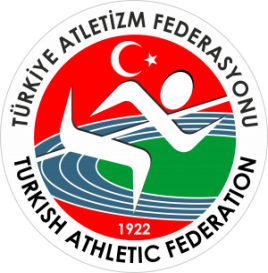 2022 SEZONUULUSLARARASI ATMALAR KUPASIYARIŞMA STATÜSÜGENEL KONULARYarışmalar, WA Yarışma ve Teknik Kuralları ile bu statüde yer alan maddelere uygun olarak yapılacaktır.Sporcular yarışmalara 2022 sezonu vizeli lisansları ile katılacaklardır. Kulüp ya da ferdi lisansını ibraz etmeyen sporcular yarışmaya alınmayacaktır.“Uluslararası Atmalar Olimpik Deneme” yarışmasına katılacak sporcu, temsilci ve antrenörlerin, Gençlik ve Spor İl Müdürlüklerinden alacakları tasdikli kafile listelerini Federasyon görevlisine vermeleri gerekmektedir. Her Gençlik ve Spor İl Müdürlüğü tek kafile listesi düzenleyecek, silinti, kazıntı ve isim ilavesi yapılmış listeler kabul edilmeyecektir. Büyükler kategorisine, statü sonunda yer alan katılım baraj derecelerini daha önce herhangi bir yarışmada gerçekleştirmiş olan sporcular katılabilir.Aynı tarihte yapılacak olan Olimpik Deneme Yarışmalarında U20 ve Büyükler kategorisi atma branşları 16 Nisan tarihinde Uluslararası Atmalar Kupası olarak düzenlenecektir.Yarışmaların teknik toplantılarında kayıtların teyit edilmesi gerekmektedir. Teknik Toplantıda teyit edilmeyen kayıtlar iptal edilecektir. Teknik Toplantı sırasında yeni kayıt yapılmayacak, varsa, gönderilmiş olan liste üzerinde zorunlu değişiklikler işlenecektir.Kayıt sistemi en son yapılan kaydı dikkate aldığı için hatalı kayıt, kayıt yenileme veya branş eklemesi/değişikliği durumunda yarışılacak bütün branşların kaydı yeniden girilmelidir.WA Yarışma Kuralı (CR6.1.4) Medikal Delege veya resmi sağlık görevlisi tarafından söylendiği/istendiği takdirde sporcu yarışmadan çekilecektir.Yarışmalara katılan sporcu, antrenör ve temsilcilerin Covid-19 ile ilgili talimatlara mutlaka uymaları gerekmektedir.Yarışmaya katılan sporcuların yarışma öncesinde ve sonrasındaki sağlık durumlarının takibi ile ilgili sorumluluk antrenör ve temsilcilere aittir. Covid-19 semptomlardan herhangi birinin belirtisini gösteren sporcular yarışma alanına getirilmeyecektir.Sporcuların yarışma ilinde mümkün olan en kısa süre kalacak şekilde, geliş ve dönüş planlamalarını yarışma gününe göre yapılması gerekmektedir.Katılımcılar Covid-19 tedbirleri kapsamında sahada uygulanacak olan kurallara uymak zorundadır.Tribünlerde bulunan temsilci, antrenör ve sporcuların sosyal mesafe kuralına uygun ve maskeli olarak oturmaları gerekmektedir.Sporcuların çağrı odası geçişleri sırasında maskeleri takılı olacaktır. Yarışma alanına girişleri de sosyal mesafeye uygun olarak görevli eşliğinde olacaktır. Katılımcı durumuna göre farklı noktalarda çağrı odası oluşturulacak ve yarışma öncesi sporculara gerekli bilgilendirme yapılacaktır.Isınma ve yarışma alanlarına sporcu ve ilgili görevlilerin dışındaki kişilerin girişleri engellenecektir.Yarışma günleri ısınma alanı antrenman amaçlı olarak kullanılmayacak ve sporcular yarışma saatlerine uygun olarak ısınma alanını yoğunlaştırmayacak şekilde kullanacaklardır.Yarışma alanında ısınma ve egzersiz amaçlı bulunan sporcuların dışındaki tüm görevliler maske takmak zorundadır.Covid-19 tedbirleri kapsamında sporcuların kendi atma aletlerini yarışmalara getirmesi özellikle önerilmektedir. Yarışmalarda kendi atma aletleri ile yarışacak olan sporcular, malzemelerini yarışmanın başlamasından iki saat önce Teknik Direktöre teslim etmeleri gerekmektedir.Sporcuların yarışma alanında sosyal mesafe kurallarına uygun olarak hareket etmeleri, atış ve atlayış sıralarını sosyal mesafeye uygun olarak beklemeleri görevli hakemler tarafından sağlanacaktır.Koşu yarışmaları sonrasında, sporcular yarışmayı tamamladığında hemen yanlarına yaklaşılmayacaktır.Sektör içerisinde alınan tedbirlere uyulmasının takibi Başhakemler tarafından yapılacaktır.TEKNİK KONULAR“Uluslararası Atmalar Olimpik Deneme yarışmasına aşağıda belirtilen kategorilerde yapılacaktır. 2005 doğumlu sporcular U20 ve büyükler kategorilerinde (7.26kg Çekiç ve Gülle Atma branşları hariç) yarışmalara katılabilir.Bir sporcu yarışmalarda en fazla iki branş yapabilir.  Yarışma tek gün üzerinden yapılacaktır.Herhangi bir branşa katılım sayısının fazla olması durumunda yarışmalar gruplar halinde yapılacaktır. Gruplarda sporcu sayısının sekizden fazla olması halinde, ilk üç deneme sonrasında eleme yapılacak, ilk sekize kalan sporcular 3 deneme daha yapacaklardır. Daha sonra her iki yarışmanın sonuçları birleştirilecek ve tek tasnif olarak yayınlanacaktır. Sporcular verilecek olan göğüs numaralarını yarışmalar tamamlanana kadar formalarına takmak zorundadır. Yarışmalarda kendi malzemeleri (gülle, disk, cirit ve çekiç) ile yarışacak olan sporcular, malzemelerini yarışmanın başlamasından iki saat önce Teknik Direktöre teslim etmek zorundadır. MALİ KONULARYarışma sonrasında, bu statünün sonunda belirtilen baraj derecelerini geçen sporcu, temsilci ve antrenörlerin kanuni harcırahları, bağlı oldukları Gençlik ve Spor İl Müdürlükleri tarafından ödenebilecektir. Harcırah baraj derecelerini geçemeyen sporcular ile antrenör ve temsilcilerin kanuni harcırahları da bağlı oldukları Gençlik ve Spor İl Müdürlüklerinin bütçe imkanları dahilinde ödenebilecektir.TOHM’a kayıtlı sporcuların yarışma öncesinde ilgili TOHM il branş sorumlusundan yarışmaya katılacağına dair evrak getirmesi kaydıyla (İl kafile listesinde yer alması zorunludur) baraj derecesini geçip geçmediğine bakılmaksızın harcırahları ödenecektir. TOHM’a kayıtlı antrenörler sporcusunun yarışmaya katılması, yarışma öncesinde ilgili TOHM il branş sorumlusundan yarışmaya katılacağına dair evrak getirmesi (il kafile listesinde yer alması zorunludur) ve sporcusunun harcırah baraj derecesini geçmesi koşuluyla iller için tanınan antrenör ödeme sayısına bakılmaksızın harcırahları Atletizm Federasyonu tarafından ödenecektir.Olimpik kadroda yer alan sporcular yarışmaya katılacağına dair evrak getirmesi kaydıyla (il kafile listesinde olması zorunludur) baraj derecesini geçip geçmediğine bakılmaksızın harcırahları Atletizm federasyonu tarafından ödenecektir. Olimpik kadro antrenörlerinin harcırahları (il kafile listesinde yer alması zorunludur), sporcusu harcırah barajını geçmesi kaydıyla Atletizm Federasyonu tarafından ödenecektir.Yarışma tarihinde milli takım kamplarında olan ve TOHM-Olimpik kadroda yer almayan sporcuların harcırahları kendi illerinin onay listesinde yer almaları kaydıyla harcırah baraj derecesini geçtikleri takdirde bağlı oldukları Gençlik ve Spor İl Müdürlükleri tarafından ödenebilecektir.Yarışma yerine 800km ve daha uzak mesafeden gelenlere bir gün yevmiye fazla ödenir. (Kanuni harcırah sınırını geçmemek kaydıyla).Yarışmaya iştirak edecek TOHM ve Olimpik Kadro sporcu ve antrenörlerine yapılacak otobüs ödemelerinde Federasyonumuzun illerden istemiş olduğu uygulamadaki en son rayiç bedelleri dikkate alınacaktır.ÖDÜL Branşlarında ilk üç sırayı alan sporculara madalyaları Türkiye Atletizm Federasyonu tarafından verilecektir.“Uluslararası Atmalar Olimpik Deneme ” yarışmasında tüm kategorilerde IAAF puan sistemine göre en fazla puanı alan kadın ve erkek sporcuya kupaları Türkiye Atletizm Federasyonu tarafından verilecektir. YARIŞMA TEKNİK DELEGESİYarışmaların teknik konularından, Türkiye Atletizm Federasyonu tarafından görevlendirilen Teknik Delege sorumludur. Yarışmalar sırasında meydana gelecek teknik konulardaki anlaşmazlıklar Teknik Delege tarafından çözümlenecektir.Teknik Delege	:  Tolga KALEBOZANE-posta adresi	:  0505-7509878ULUSLARARASI ATMALAR KUPASI - 2022KATILIM VE HARCIRAH BARAJ DERECELERİYarışma AdıULUSLARARASI ATMALAR KUPASIYarışma Tarihi  / Yeri16 NİSAN 2022 - ANTALYATeknik Toplantı Tarihi15 NİSAN 2022 – GSİM’lüğü tarafından belirlenen toplantı salonundaSon Kayıt Tarihihttps://forms.gle/t1C7mCN28tULb7U2A 13 NİSAN 2022 tarihi saat 17:00’ye kadar linkten kayıt yapılabilir.KategorilerDoğum YıllarıYarışabilecekleri Üst KategoriU20 2003 - 2004Büyükler2002 doğumlular ve daha büyükler2002 doğumlular ve daha büyükler KADINLAR                    U20 - BÜYÜKLERERKEKLER                               U20 - BÜYÜKLER16 NİSAN 202216 NİSAN 2022Gülle AtmaGülle AtmaDisk AtmaDisk AtmaÇekiç AtmaÇekiç AtmaCirit AtmaCirit AtmaU20U20U20U20U20KADINLARKADINLARERKEKLERERKEKLERKatılım Baraj DereceleriHarcırah Baraj DereceleriBranşHarcırah Baraj DereceleriKatılım Baraj Dereceleri10.00 (3kg/4kg)11.50 (4kg)Gülle13.80 (6kg)11.50 (5kg/6kg/7,26kg)25.00 (1kg/750gr)33.00 (1kg)Disk42.00 (1,750gr)30.00(2kg/1,750kg/1,5kg)25.00 (600gr/500gr)37.00 (600gr)Cirit47.00 (800gr)35.00 (800gr/700gr)30.00 (4kg/3kg)42.00 (4kg)Çekiç47.00 (6kg)35.00 (7,260kg/6kg/5kg)BÜYÜKLERBÜYÜKLERBÜYÜKLERBÜYÜKLERBÜYÜKLERKADINLARKADINLARERKEKLERERKEKLERKatılım Baraj DereceleriHarcırah Baraj DereceleriBranşHarcırah Baraj DereceleriKatılım Baraj Dereceleri 11.00-4kğ/3kğ13.50 (4kg)Gülle15.00 (7,260gr)13.00  (7,260kğ / 6kğ)31.00 (1kg)40.00 (1kg)Disk50.00 (2kg)40.00  (2kğ / 1.750kğ)35.00-600gr45.00 (600gr)Cirit58.00 (800gr)45.00 (800gr / 700gr)38.00 (4kg)48.00 (4kg)Çekiç55.00 (7,260gr)43.00 (7,260kg / 6kg/)